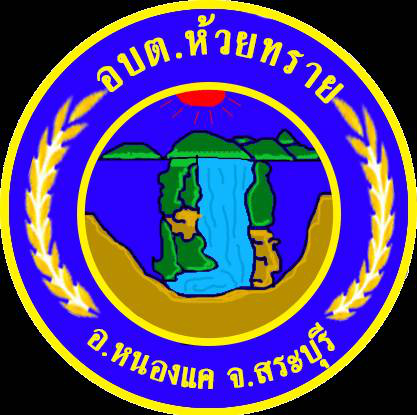 คู่มือการร้องทุกข์ / ร้องเรียนองค์การบริหารส่วนตำบลห้วยทรายตำบลห้วยทราย  อำเภอหนองแค จังหวัดสระบุรีคู่มือการร้องทุกข์ / ร้องเรียนองค์การบริหารส่วนตำบลห้วยทรายตำบลห้วยทราย  อำเภอหนองแค  จังหวัดสระบุรีคู่มือการร้องทุกข์ / ร้องเรียนวัตถุประสงค์           การเปิดให้บริการร้องทุกข์ / ร้องเรียนทางอินเตอร์เน็ต เป็นช่องทางให้บุคคลทั่วไปได้สามารถร้องทุกข์ / ร้องเรียนมายังหน่วยงานได้โดยตรง เพื่อความรวดเร็วในการรับทราบปัญหา สามารถนำไปดำเนินการได้อย่างรวดเร็ว โดยทุกๆเรื่องจะได้มีการติดตาม มิให้เกิดความล่าช้าในการแก้ไขปัญหา และเพื่อเป็นการป้องกันปัญหา ที่อาจเกิดจากผู้ไม่ประสงค์ดี ที่ต้องการก่อกวนระบบงาน และเพื่อให้เป็นไปตามวัตถุประสงค์ของการบริการ อย่างมีประสิทธิภาพสูงสุด องค์การบริหารส่วนตำบลห้วยทราย จึงต้องกำหนด  หลักเกณฑ์ วิธีการใช้บริการอย่างเคร่งครัด ดังต่อไปนี้หลักเกณฑ์การร้องทุกข์ / ร้องเรียน1.  เรื่องที่อาจนำมาร้องทุกข์ / ร้องเรียนได้  ต้องเป็นเรื่องที่ผู้ร้องได้รับความเดือดร้อน  หรือเสียหาย  อันเนื่องมาจากเจ้าหน้าที่หน่วยงานองค์การบริหารส่วนตำบลห้วยทราย   ในเรื่องดังต่อไปนี้    1.1  กระทำการทุจริตต่อหน้าที่ราชการ1.2  กระทำความผิดต่อตำแหน่งหน้าที่ราชการ1.3  ละเลยต่อหน้าที่ตามที่กฎหมายกำหนดให้ต้องปฏิบัติ1.4  ปฏิบัติหน้าที่ล่าช้าเกินควร1.5  กระทำการนอกเหนืออำนาจหน้าที่  หรือขัดหรือไม่ถูกต้องตามกฎหมาย2.  เรื่องที่ร้องทุกข์ / ร้องเรียน ต้องเป็นเรื่องจริงที่มีมูลเหตุ มิได้หวังสร้างกระแส หรือสร้างข่าวที่เสียหายต่อบุคคลอื่น3.  การใช้บริการร้องทุกข์ / ร้องเรียน อบต. ต้องสามารถติดต่อกลับไปยังผู้ใช้บริการได้ เพื่อยืนยันว่า มีตัวตนจริง- 2 -วิธีการยื่นคำร้องทุกข์ / ร้องเรียน1.  ใช้ถ้อยคำสุภาพ  และมี 		(1)  วัน  เดือน  ปี 		(2)  ชื่อ  และที่อยู่  ของผู้ร้องทุกข์ / ร้องเรียน 		(3)  ข้อเท็จจริง  หรือ  พฤติการณ์ของเรื่องที่ร้องทุกข์ / ร้องเรียน  ได้อย่างชัดเจนว่าได้รับ ความเดือดร้อน  หรือเสียหายอย่างไร  ต้องการให้แก้ไข  ดำเนินการอย่างไร  หรือ ชี้ช่องทางแจ้งเบาะแส  เกี่ยวกับการทุจริตของเจ้าหน้าที่ / หน่วยงาน อบต. ได้ชัดแจ้งเพียงพอที่สามารถดำเนินการ  สืบสวน  สอบสวน  ได้ 		(4)  ระบุ  พยาน  เอกสาร  พยานวัตถุ  และพยานบุคคล  (ถ้ามี)2.  คำร้องทุกข์ / ร้องเรียน  อาจส่งหนังสือโดยตรงเจ้าหน้าที่ธุรการหรือช่องทาง       Web  site  : http://www.huaisai.go.th  ของ อบต. เรื่องร้องทุกข์ / ร้องเรียนที่อาจไม่รับพิจารณา1.  คำร้องทุกข์ / ร้องเรียนที่มิได้ทำเป็นหนังสือ  หรือไม่ระบุชื่อและที่อยู่ของผู้ร้องทุกข์ / ร้องเรียน จริง จะถือว่าเป็นบัตรสนเท่ห์2.  คำร้องทุกข์ / ร้องเรียนที่ไม่ระบุพยานหรือหลักฐานเพียงพอ  หรือเป็นเรื่องที่มีลักษณะเป็นบัตรสนเท่ห์ หรือการชี้ช่องแจ้งเบาะแสไม่เพียงพอที่จะสามารถดำเนินการสืบสวน  สอบสวนต่อไปได้3.  คำร้องทุกข์ / ร้องเรียนที่ยื่นพ้นกำหนดระยะเวลา  30  วัน นับแต่วันที่รู้หรือควรรู้ถึงเหตุแห่งการร้องเรียนช่องทางการร้องทุกข์ / ร้องเรียน1.ร้องทุกข์ / ร้องเรียนด้วยตนเองที่ทำการ อบต.ห้วยทราย หมู่ที่ 3 ต.ห้วยทราย อ.หนองแค จ.สระบุรี 2. ร้องทุกข์ / ร้องเรียนทางจดหมาย ที่ อบต.ห้วยทราย อ.หนองแค จ.สระบุรี   182303. ร้องทุกข์ / ร้องเรียนทางศูนย์บริการประชาชน ในเบื้องต้นหมายเลขโทรศัพท์* นายก อบต. 094-569-3565    		* ปลัด อบต.     087-405-79664. ร้องทุกข์ / ร้องเรียน ผ่าน  Web Side : http://www.huaisai.go.th5. ร้องทุกข์ / ร้องเรียนผ่าน  e-mail : huaisai2556@hotmail.com- 3 -5. ร้องทุกข์ / ร้องเรียนผ่าน  e-mail : huaisai2556@hotmail.comการร้องทุกข์ / ร้องเรียน ทางเว็บไซต์ (Webboard)เงื่อนไขในการส่งเรื่องร้องทุกข์ / ร้องเรียนกรุณาป้อนข้อมูลเกี่ยวกับ ชื่อ ที่อยู่ โทรศัพท์ E-mail  จะมีประโยชน์สำหรับการติดต่อกลับ เพื่อขอข้อมูลเพิ่มเติม หรือเพื่อแจ้งผลการตรวจสอบกรณีของเรื่องที่ร้องเรียนให้ท่านทราบ ถ้าหากท่านไม่ประสงค์จะให้ติดต่อกลับ หรือไม่ต้องการทราบผลการตรวจสอบข้อร้องเรียน ก็ไม่จำเป็นต้องกรอกข้อมูลดังกล่าวให้ครบถ้วน แต่จะถือว่าเป็นการแจ้งเบาะแสให้ทราบเท่านั้น…………………………………………………………………………แบบฟอร์มหนังสือร้องทุกข์ - ร้องเรียน						เขียนที่............................................................................						วันที่................เดือน................................พ.ศ. ...............เรื่อง    ...............................................................................................................................................................เรียน	นายกองค์การบริหารส่วนตำบลบ้านปง	ข้าพเจ้า (นาย/นาง/นางสาว).......................................................................................อายุ..................ปี  อยู่บ้านเลขที่........................หมู่ที่................บ้าน......................................................ตำบลห้วยทราย                                   อำเภอห้วยทราย จังหวัดสระบุรี ขอร้องทุกข์ – ร้องเรียน ต่อนายกองค์การบริหารส่วนตำบลห้วยทราย     เนื่องจาก..........................................................................................................................................................................................................................................................................................................................................................................................................................................................................................................................................	เพื่อให้ดำเนินการช่วยเหลือและแก้ไขปัญหา  ดังนี้..........................................................................................................................................................................................................................................................................................................................................................................................................................................................................................................................................พร้อมนี้ข้าพเจ้าได้แนบเอกสารหลักฐานต่าง ๆ มาด้วย  คือ	1.  สำเนาบัตรประจำตัวประชาชน		จำนวน.................ฉบับ	2.  สำเนาทะเบียนบ้านฉบับเจ้าบ้าน	จำนวน.................ฉบับ	3.  บัญชีรายชื่อผู้ได้รับความเดือดร้อน	จำนวน.................ราย	4.  เอกสารอื่น ๆ (ระบุ)....................................................................................................................................						      ขอแสดงความนับถือ				(ลงชื่อ).......................................................................ผู้ร้องทุกข์ / ร้องเรียน				        (......................................................................)				ตำแหน่ง......................................................................(ถ้ามี)					หมายเลขโทรศัพท์.......................................................ทะเบียนรับเรื่องราวร้องทุกข์ – ร้องเรียน  องค์การบริหารส่วนตำบลห้วยทราย  แบบควบคุมการร้องเรียน / ร้องทุกข์ชื่อ องค์การบริหารส่วนตำบลห้วยทราย										(ลงชื่อ)...............................................................ผู้รับเรื่องร้องเรียน										        (..............................................................)									           ตำแหน่ง............................................................										วันที่...............เดือน....................พ.ศ. ................ลำดับที่ชื่อ – สกุลที่อยู่วันที่เรื่องที่ร้องทุกข์ - ร้องเรียนหมายเหตุ1.2.3.4.5.6.7.8.9.10.ลำดับที่เรื่องร้องเรียน / ร้องทุกข์หน่วยงานที่เกี่ยวข้อง(หน่วยปฏิบัติ)ระยะเวลาที่คาดว่าจะแล้วเสร็จ(คำมั่นสัญญา)ชื่อเจ้าหน้าที่ผู้รับผิดชอบ(หน่วยปฏิบัติ)หมายเหตุ